SIA “Prāna Ko”Reg.Nr. 40003277283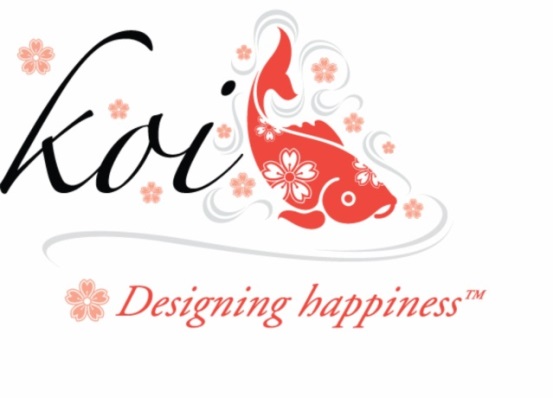 From:_____________________________________________(first name, last name/company, reg.number )____________________________________________(telephone number)____________________________________________(e-mail)APPLICATIONPlease take back the goods (-es)________________________________________ ______________________________________________________________	(product name, code)or exchange for______________________________________________________________________________________________________________.(product name, code, other characteristics)Money transfer per order __________________________________________
    (invoice and/or order number)at the rate of _____________________ implement on____________________    (amount EUR, without delivery)                                 (bank's name)______________________________________________________________.(account number)Reason for returning the item*:__________________________________________
__________________________________________________________________________.Please be informed that shipping costs will not be refunded.202__.____._________________ 
                  (date statement)                                           